Publicado en Barcelona el 23/11/2020 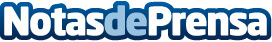 Colomio.es lanza un libro para colorear personalizable, gratuito y para imprimir en casaAhora los usuarios de colomio.es tienen a su disposición un libro para colorear personalizable, gratuito y disponible para descargar e imprimir en casa (https://www.colomio.es/libro-para-colorear). Este libro es el producto más reciente y novedoso de colomio.es y que se suma a la amplia colección de páginas para colorear temáticas que desde hace un tiempo están disponibles en el sitio webDatos de contacto:Mathias Ziegler+49 89 21539058Nota de prensa publicada en: https://www.notasdeprensa.es/colomio-es-lanza-un-libro-para-colorear Categorias: Internacional Telecomunicaciones Entretenimiento Ocio para niños http://www.notasdeprensa.es